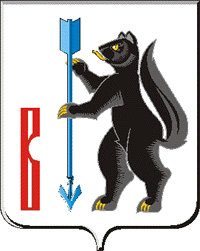  АДМИНИСТРАЦИЯ ГОРОДСКОГО ОКРУГА ВЕРХОТУРСКИЙП О С Т А Н О В Л Е Н И Еот 12.02.2021г. № 91г. ВерхотурьеО внесении изменений в муниципальную программу городского округа Верхотурский «Развитие культуры в городском округе  Верхотурский на 2020-2025 годы»,  утвержденную постановлением Администрации городского округа Верхотурский от 30.09.2019г. № 799 «Об утверждении муниципальной  программы городского округа Верхотурский «Развитие культуры в городском округе Верхотурский на 2020-2025 годы»»              В соответствии с Бюджетным кодексом Российской Федерации, Федеральным законом от 06 октября 2003 года № 131-ФЗ "Об общих принципах организации местного самоуправления в Российской Федерации", постановлениями Администрации городского округа Верхотурский от 06.05.2019г. № 373 «Об утверждении порядка формирования и реализации муниципальных программ городского округа Верхотурский»,  от 05.03.2020г. № 168 «Об утверждении Плана организационных мероприятий («дорожной карты»), направленных на обеспечение достижения целевых показателей региональной составляющей национального проекта «Культура» в городском округе Верхотурский»,  Решением Думы городского округа Верхотурский от  09 декабря 2020 года № 57 «О внесении изменений в Решение Думы городского округа Верхотурский от 12 декабря 2019 года № 33 «О бюджете городского округа Верхотурский на 2020 год и плановый период 2021 и 2022 годов»», Решением Думы городского округа Верхотурский от 11 декабря 2020 года № 60 «О бюджете городского округа Верхотурский на 2021 год и плановый период 2022 и 2023 годов», Решением Думы городского округа Верхотурский от 23 декабря 2020 года № 61 «О внесении изменений в Решение Думы городского округа Верхотурский от 12 декабря 2019 года № 33 «О бюджете городского округа Верхотурский на 2020 год и плановый период 2021 и 2022 годов»», руководствуясь Уставом городского округа Верхотурский,ПОСТАНОВЛЯЮ:Внести в муниципальную программу городского округа Верхотурский  «Развитие культуры в городском округе  Верхотурский на 2020 – 2025 годы», утвержденную постановлением Администрации городского округа Верхотурский от 30.09.2019г. № 799 «Об утверждении муниципальной  программы городского округа Верхотурский «Развитие культуры в городском округе Верхотурский на 2020-2025 годы»» (с изменениями, внесенными постановлениями Администрации городского округа Верхотурский от 27.01.2020г. № 43, от 23.04.2020г. № 276, от 06.05.2020 № 308, от 19.05.2020 № 348, от 19.06.2020 № 432, от 02.07.2020 № 464, от 28.09.2020 № 673, от 09.11.2020 №761) (далее – Программа), следующие изменения:абзацы первый и  второй графы 2 строки «Объемы финансирования муниципальной программы по годам реализации, тыс. рублей» Паспорта Программы изложить в следующей редакции:     «Всего 442 232,3 тыс. руб. в том числе:2020 год – 73 487,7 тыс. руб.2021 год – 68 437,1 тыс. руб.2022 год – 71 665,8 тыс. руб.2023 год – 76 213,9 тыс. руб.2024 год – 76 213,9 тыс. руб.			  2025 год – 76 213,9 тыс. руб.»		2) Цели, задачи и целевые показатели реализации Программы (приложение №1) изложить в новой редакции, в соответствии с приложением №1 к настоящему постановлению.3) План мероприятий по выполнению Программы  (приложение № 2) изложить в новой редакции, в соответствии с приложением №2 к настоящему постановлению.       2. Опубликовать настоящее постановление в информационном бюллетене «Верхотурская неделя» и разместить на официальном сайте городского округа Верхотурский.      3. Контроль исполнения настоящего постановления возложить на заместителя главы Администрации городского округа Верхотурский по социальным вопросам Бердникову Н.Ю.Главагородского округа Верхотурский                                                      А.Г. Лиханов